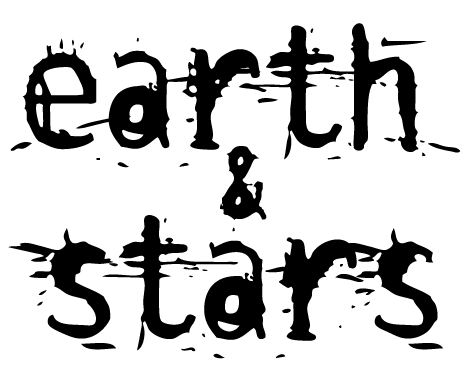 Small PlatesBuckwheat blini - smoked carrot - cucumber – horseradish (v) (gfi) 7.5Cajun king oyster mushrooms - kidney bean hummus - white radish (ve) (gfi) 6.5    Summer herb gnocchi - asparagus - celeriac - brown butter (veo) (v) 7.5Beetroot arancini - sauerkraut - Brighton blue - sunchoke velouté (veo) (gfi) 7.5Mushroom “scotch egg” - creamed spinach - confit shallot (gfi) (v) 7.5 Smoked aubergine dal - raita - pomegranate (ve) (gfio) 6 SidesSkin on fries (ve) (gfi) 5Skin on fries with parsley, parmesan & confit garlic (gfi) (v) 5Our bread with smoked oil & tamari seed dukkha (ve) (gfio) 6Salad of roasted summer squash, mint, pistachio, rocket & pomegranate (ve) (gfi) 6 Seasonal greens & herb butter (veo) (gfi) 5.5	The Pub classicsBeer battered smoked tofu with crushed peas, chips and tartar sauce 14 (ve) (gfi) 14Pumpkin & chickpea burger with house pickles, red pepper & cashew curd (ve) (gfio) 14(served with skin on fries & coleslaw)Locally caught beer battered haddock with crushed peas, chips & tartar sauce (gfi) 15Organic Sussex beef burger with house pickles, chipotle mayo, tomato relish & cheddar (gfio) 15(served with skin on fries & coleslaw)Puddings Warm flapjack with biscuit tea sorbet (ve) (gfi) 6Lemon posset with Italian meringue (gfi) 6